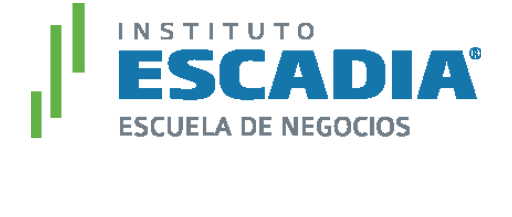 Título del documentoElaborado por: Mediador .Fecha de elaboración: .DECLARACIÓN Yo, , declaro que el trabajo aquí presentado ha sido realizado por mí, no ha sido enviado, ni por mí ni por otro estudiante en el Instituto Escadia o en ninguna otra institución. Declaro además que todo trabajo elaborado por otra persona está citado y referenciado de manera explícita. Conozco claramente que, de encontrarse falsedad en este documento, estoy a disposición del Instituto Escadia para que sea aplicado el Reglamento de estudiantes del Instituto Escadia. A través de esta declaración hago un deslinde al mediador y al Instituto Escadia de cualquier situación que se derive por el encontrarse plagio en el documento. Me comprometo a realizar un resguardo digital de este documento en mi registro personal. Así mismo hago de su conocimiento que autorizo al Instituto Escadia el uso y publicación de este documento para actividades académicas y difusión que se consideren pertinentes, en cualquier nivel educativo.Firma:Fecha: